Name ______________________   Date _________Type the question you want students to answer here.Developed by Cathy Fox, Veterans Memorial Elementary School, Central Falls, RIAnswer the question using recycled words.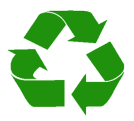 Answer the question using recycled words.Answer the question using recycled words.Answer the question using recycled words.Cite Example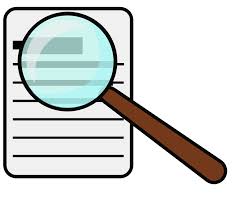 You can prompt the students to offer degrees of supportCite ExampleYou can prompt the students to offer degrees of supportCite ExampleYou can prompt the students to offer degrees of supportCite ExampleYou can prompt the students to offer degrees of supportCite ExampleYou can prompt the students to offer degrees of supportCite ExampleYou can prompt the students to offer degrees of supportCite ExampleYou can prompt the students to offer degrees of supportExplainProvide sentence starters in this box for students who might need them.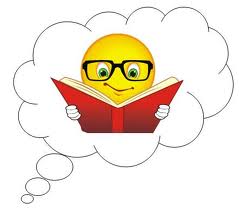 ExplainProvide sentence starters in this box for students who might need them.ExplainProvide sentence starters in this box for students who might need them.ExplainProvide sentence starters in this box for students who might need them.Sum it up!Sum it up!Sum it up!Sum it up!